Составь схему слова, раздели на слоги.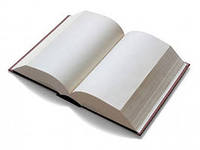 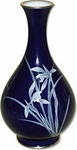 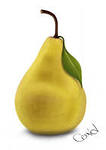 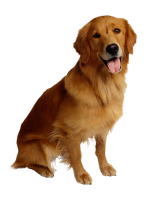 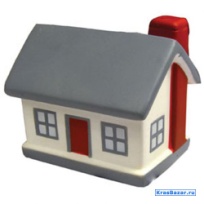 Составь схему слова, раздели на слоги.Составь схему слова, раздели на слоги.Составь схему слова, раздели на слоги.